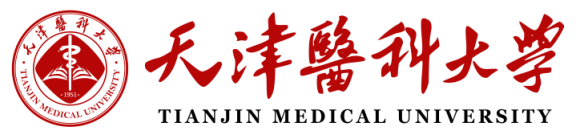 天津医科大学准聘岗位教授准聘期年度考核表考核年度：    2020年     姓    名：               所在学院：               填表日期：               基本情况二、聘期内完成工作任务情况三、考核意见姓    名出生年月学历学位研究方向进入准聘岗位时间进入准聘岗位时间进入准聘岗位时间2020.1.1师德师风现实表现师德师风现实表现师德师风现实表现师德师风现实表现师德师风现实表现师德师风现实表现师德师风现实表现师德师风现实表现师德师风现实表现师德师风现实表现师德师风现实表现师德师风现实表现师德师风现实表现师德师风现实表现师德师风现实表现教学工作教学工作教学工作教学工作教学工作教学工作教学工作教学工作教学工作教学工作教学工作教学工作教学工作教学工作教学工作时间时间时间时间课程名称授课对象授课对象授课对象授课对象课程类型课程类型课程类型学时数学时数学时数人才培养人才培养人才培养人才培养人才培养人才培养人才培养人才培养人才培养人才培养人才培养人才培养人才培养人才培养人才培养指导博士生指导博士生指导博士生毕业人数：   人；在读人数：   人 毕业人数：   人；在读人数：   人 毕业人数：   人；在读人数：   人 毕业人数：   人；在读人数：   人 毕业人数：   人；在读人数：   人 毕业人数：   人；在读人数：   人 毕业人数：   人；在读人数：   人 毕业人数：   人；在读人数：   人 毕业人数：   人；在读人数：   人 毕业人数：   人；在读人数：   人 毕业人数：   人；在读人数：   人 毕业人数：   人；在读人数：   人 指导硕士生指导硕士生指导硕士生毕业人数：   人；在读人数：    人毕业人数：   人；在读人数：    人毕业人数：   人；在读人数：    人毕业人数：   人；在读人数：    人毕业人数：   人；在读人数：    人毕业人数：   人；在读人数：    人毕业人数：   人；在读人数：    人毕业人数：   人；在读人数：    人毕业人数：   人；在读人数：    人毕业人数：   人；在读人数：    人毕业人数：   人；在读人数：    人毕业人数：   人；在读人数：    人教学科研项目及获奖教学科研项目及获奖教学科研项目及获奖教学科研项目及获奖教学科研项目及获奖教学科研项目及获奖教学科研项目及获奖教学科研项目及获奖教学科研项目及获奖教学科研项目及获奖教学科研项目及获奖教学科研项目及获奖教学科研项目及获奖教学科研项目及获奖教学科研项目及获奖项目级别起止时间起止时间起止时间项目名称项目名称项目来源经费（万）经费（万）经费（万）完成情况排名排名获奖情况获奖情况发表论文情况发表论文情况发表论文情况发表论文情况发表论文情况发表论文情况发表论文情况发表论文情况发表论文情况发表论文情况发表论文情况发表论文情况发表论文情况发表论文情况发表论文情况发表时间发表时间论文题目论文题目论文题目论文题目论文题目论文题目收录情况及影响因子收录情况及影响因子收录情况及影响因子收录情况及影响因子收录情况及影响因子收录情况及影响因子本人排名 学科建设与社会服务学科建设与社会服务学科建设与社会服务学科建设与社会服务学科建设与社会服务学科建设与社会服务学科建设与社会服务学科建设与社会服务学科建设与社会服务学科建设与社会服务学科建设与社会服务学科建设与社会服务学科建设与社会服务学科建设与社会服务学科建设与社会服务其他工作其他工作其他工作其他工作其他工作其他工作其他工作其他工作其他工作其他工作其他工作其他工作其他工作其他工作其他工作单位考核意见负责人：单位盖章：年   月   日